	Зачислить с 17.09.2019 г. в среднюю группу (3-4 лет) воспитанника Милану Николаевну Ш на основании Положения о порядке комплектования и приема детей дошкольного возраста и направления № 240001044388 от 12.08.2019 г. выданное МКУ «Управление образования Ужурского района» и личного заявления родителя (законного представителя).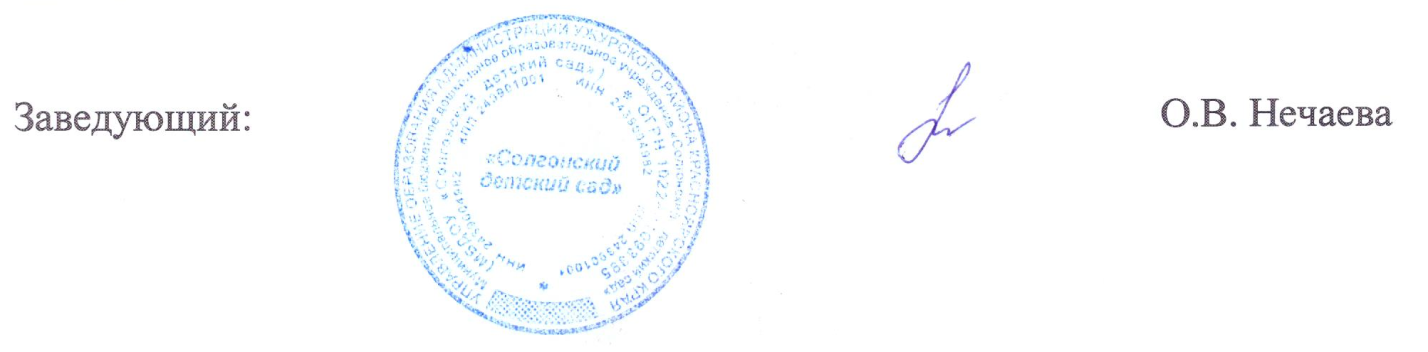 Выписка из приказа № 18-д от 17.09.2019 г. «О зачислении»МБДОУ «Солгонский детский сад» 